DECRETO LEGISLATIVO Nº 63/2017Data: 28 de novembro de 2017.Concede Título de Cidadão Sorrisense ao Senhor Victorio Galli Filho.O Excelentíssimo Senhor Fábio Gavasso, Presidente da Câmara Municipal de Sorriso, Estado de Mato Grosso, faz saber que o Plenário aprovou e ele promulga o seguinte Decreto Legislativo:Art. 1º Fica concedido Título de Cidadão Sorrisense ao Senhor Victorio Galli Filho.Art. 2º Em anexo, Curriculum Vitae, o qual faz parte integrante deste Decreto Legislativo.Art. 3º Este Decreto Legislativo entra em vigor na data de sua publicação.Câmara Municipal de Sorriso, Estado de Mato Grosso, em 28 de novembro de 2017.FÁBIO GAVASSOPresidenteCURRICULUM VITAE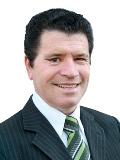 Victorio Galli FilhoRESUMO: Possui graduação: Bacharelado em Teologia pela Faculdade de Educação Teológica de Ciências Humanas e Sociais Logos ? FATEL, 1992; Cursou parcialmente Pedagogia (INCOMPLETO); Graduação, Bacharelado em Teologia pela Faculdade João Calvino, 2008; Mestrado em Ciência da Religião pela Faculdade de Educação Teológica de Ciências Humanas e Sociais Logos ? FATEL, 1995; Desde 1992 é professor em várias matérias na Escola de Teologia das Assembleias de Deus em Mato Grosso; Tem experiência na área de Filosofia, com ênfase em Filosofia da Religião; Especialização em Supervisão Escolar, UFRJ, 2001; Convalidação em Teologia pela UNIT, 2012; Convalidação em Teologia, UFRS, 2012; Convalidação em Teologia pela USP, 2013; Especialização em Planejamento Educacional e Docência do Ensino Superior pela FEICS, 2013; Especialização em Gestão Pública e Processos Licitatórios pela FEICS, 2013; Mestre em Teologia pela EST, 2016; Atualmente doutorando em Teologia pela EST de São Leopoldo; Representante do Corpo Docente no Conselho Superior da FEICS, 2017. Deputado Federal pelo Estado de Mato Grosso, mandato: 2015-2019. (Texto informado pelo autor)
IdentificaçãoNomeVictorio Galli FilhoNome em citações bibliográficasGALLI FILHO, V.
EndereçoEndereço ProfissionalFACULDADES EVANGELICAS INTEGRADAS CANTARES DE SALOMÃO. 
Av. Historiados Rubens de Mendonça, 3.500
Bosque da saude
78050500 - Cuiabá, MT - Brasil
Telefone: (065) 36440420
URL da Homepage: www.feics.com.br
Formação acadêmica/titulação1994 - 1995Mestrado em MESTRE EM CIENCIAS DA RELIGIÃO. 
FACULDADE DE EDUCAÇÃO TEOLOGICA, FAETEL, Brasil. 
Título: CONHECENDO AS RELIGIÕES,Ano de Obtenção: 1995.
Orientador: DR. ALCINO LOPES DE TOLEDO.2010 - 2012Mestrado profissional em MESTRADO EM TEOLOGIA. 
ESCOLA SUPERIOR DE TEOLOGIA, EST, Brasil. 
Título: DIMENSÕES DO CUIDADO E PRÁTICAS SOCIAIS, Ano de Obtenção: 2016. 
Orientador: RODOLFO GAEED NETO. 
Coorientador: RUDOLF VON SINNER.2011 - 2012Especialização em PLANEJAMENTO EDUCACIONAL E DOCÊNCIA DO ENSINO SUPE. (Carga Horária: 435h). 
FACULDADES EVANGELICAS INTEGRADAS CANTARES DE SALOMÃO, FEICS, Brasil. 
Título: EDUCAÇÃO ESPECIAL E EDUCAÇÃO INCLUSIVA (RE) PENSANDO A SUA NECESSIDADE. 
Orientador: PROF. Dr. WALTER CÁCIO DA COSTA MILOMEM.2011 - 2012Especialização em GESTÃO PÚBLICA E PROCESSOS LICITATÓRIOS. (Carga Horária: 390h). 
FACULDADES EVANGELICAS INTEGRADAS CANTARES DE SALOMÃO, FEICS, Brasil. 
Título: LICITATURA, INSTRUMENTO FACILITADOR NA ADMINISTRAÇÃO PÚBLICA. 
Orientador: PROF. Dr. WALTER CÁCIO DA COSTA MILOMEM.2001 - 2002Especialização em ESTUDO DE POLITICA E ESTRATEGICA. (Carga Horária: 570h). 
UNIC-CBA-MT, UNIC, Brasil. 
Título: UMA VISÃO SISTÊMICA DA VIOLÊNCIA NA ATUALIDADE. 
Orientador: Prof. Dr. Francisco Valdés Valdés.1997 - 1998Especialização em SUPERVISÃO ESCOLAR. (Carga Horária: 360h). 
Universidade Federal do Rio de Janeiro, UFRJ, Brasil. 
Título: O PROFESSOR E SUA FORMAÇÃO UMA ÓTICA CONTEMPORÂNEA. 
Orientador: PROF. JOÃO CESAR DE CIQUEIRA.2010 - 2011Graduação em Teologia. 
Faculdade EST, EST, Brasil. 
Título: PROFETISMO: Amos, Intercessão Profética por Misericórdia. 
Orientador: Professor Flávio Schmitt.2008 - 2011Graduação em BACHAREL EM TEOLOGIA. 
FACULDADE JOÃO CALVINO, FJC, Brasil. 
Título: OS DESAFIOS DA MISSÃO DE DEUS NO MUNDO URBANO. 
Orientador: Professor Pastor Roberto dos Santos..2007 - 2011Graduação em BACHAREL EM TEOLOGIA. 
FACULDADE DE EDUCAÇÃO TEOLOGIA, FAETEL, Brasil. 
Título: SEITAS E HERESIAS. 
Orientador: PROF. PASTOR, DR. ALCINO LOPES DE TOLEDO.2006 - 2008Graduação em BACHAREL EM TEOLOGIA. 
FACULDADE JOÃO CALVINO, FJC, Brasil. 
Título: SOTERIOLOGIA. 
Orientador: DR. ROBERTO DOS SANTOS.1990 - 1992Graduação em BACHAREL EM TEOLOGIA. 
FACULDADE DE EDUCAÇÃO TEOLOGIA, FAETEL, Brasil. 
Título: HOMILETICA APLICADA. 
Orientador: DR. ALCINO LOPES DE TOLEDO.Formação Complementar2000 - 2001CAPACITAÇÃO DOCENTE PARA ENSINO RELIGIOSO. (Carga horária: 120h). 
CONSELHO DE ENSINO RELIGIOSO, CONINTER, Brasil.1999 - 1999CAPACITAÇÃO DE PROFESSORES PARA O ENSINO RELIGIOSO. (Carga horária: 30h). 
Universidade de Cuiabá, UNIC, Brasil.
Atuação ProfissionalFACULDADES EVANGELICAS INTEGRADAS CANTARES DE SALOMÃO, FEICS, Brasil.Vínculo institucional2012 - AtualVínculo: PROFESSOR, Enquadramento Funcional: PROFESSOR, Carga horária: 11Outras informaçõesProfessor de Teologia na Escola Teológica das Ass. de Deus em Cuiabá,1989. Atuando nas disciplinas de BIBLIOLOGIA, ESCATOLOGIA SOTERIOLOGIA, ECLESIOLOGIA, ANGELOLOGIA, CRISTOLOGIA, TIPOLOGIA, PARACLETOLOGIA, HAMARTILOGIA, THEOS, DISPENSAÇÕES, GEOGRAFIA BÍBLICA, ÉTICA CRISTÃ, ADMINISTRAÇÃO ECLESIÁSTICA, LIDERANÇA, HISTÓRIA DE ISRAEL, E HERESIOLOGIA. Professor interino de HISTÓRIA, OSPB, EDUCAÇÃO MORAL E CÍVICA e GEOGRAFIA na Rede Estadual de Ensino,1992. Diretor Executivo da ETADECMAT, Escola Teológica das Ass. de Deus, desde l999. Coordenador de assuntos políticos da Igreja Ev. Ass. de Deus, de 2002 a 2004. Em 2006 eleito 1 suplente de deputado Federal pelo PMDB, na coligação PMDB,PL e PTB. Em 2 de outubro de 2007 toma posse na Câmara Federal, cobrindo licença do titular Carlos Bezerra. Em 16 de julho de 2009 toma posse pela 2ª vez na Câmara Federal cobrindo licença do titular Welington Fagundes Diplomado Sup. de Deputado Federal pelo PMDB em 16 de dezembro de 2010 , com 54.387 votos. Em 7 de fevereiro é nomeado Chefe do ERMAT em Brasilia pelo Gov. de MT, Silval Barbosa. Em 05 de julho de 2012 toma posse pela 3ª vez na Câmara Federal cobrindo licença do titular Carlos Bezerra.Governo do Estado do Mato Grosso, GOVERNO/MT, Brasil.Vínculo institucional2010 - AtualVínculo: Servidor Público, Enquadramento Funcional: Assessor da Casa Civil, Carga horária: 8ESCOLA DE TEOLOGIA DAS ASS. DE DEUS EM MT, ETADECMAT, Brasil.Vínculo institucional
1992 - AtualVínculo: DIRETOR EXECUTIVO, Enquadramento Funcional: DESDE 1992, Carga horária: 10Escola Estadual 22 de Maio, EE22, Brasil.Vínculo institucional1991 - 1991Vínculo: PROFESSOR, Enquadramento Funcional: INTERINO, Carga horária: 20, Regime: Dedicação exclusiva.Áreas de atuação1. Grande área: Ciências Humanas / Área: Filosofia. 
2. Grande área: Ciências Humanas / Área: Educação. 
3. Grande área: Ciências Humanas / Área: Ciência Política. 
4. Grande área: Ciências Humanas / Área: História. 
5. Grande área: Ciências Humanas / Área: Sociologia. 
6. Grande área: Ciências Humanas / Área: Teologia. 
IdiomasPortuguêsCompreende Bem, Fala Bem, Lê Bem, Escreve Bem.EspanholCompreende Razoavelmente, Fala Razoavelmente, Lê Razoavelmente, Escreve Razoavelmente.
Prêmios e títulos2017Líder da Bancada federal de Mato Grosso, Câmara dos Deputados.2017Líder da Bancada do PSC, Câmara dos Deputados.2016PRESIDENTE DA CPD-P (COMISSÃO DE DEFESA DAS PESSOAS COM DEFICIÊNCIA)EM 4/5/16, CÂMARA DOS DEPUTADOS.2016Mestre em Teologia, EST.2014ELEITO DEPUTADO FEDERAL EM 2014 COM 64.691 VOTOS EM 5/10/2014, TRE-MT.2014MINISTRO DO EVANGELHO CARGO PASTOR EM 7/11/2014, COMADEMAT.2013INTEGRALIZAÇÃO EM CONVALIDAÇÃO AO CURSO DE BACHAREL EM TEOLOGIA PELA USP, FAETEL., FAETEL (USP).2013PLANEJAMENTO ECUCACIONAL E DOCÊNCIA DO ENSINO SUPERIOR, FEICS.2013GESTÃO PÚBLICA E PROCESSOS LICITATÓRIOS, FEICS.2012INTEGRALIZAÇÃO EM CONVALIDAÇÃO AO CURSO DE BACHAREL EM TEOLOGIA PELA (UNIT), FAC. JOAO CALVINO., FAC. JOAO CALVINO (UNIT).2012DEPUTADO FEDERAL (suplência) DE 05/07/2012 a 05/11/2012, CONGRESSO NACIONAL.2012INTEGRALIZAÇÃO EM CONVALIDAÇÃO AO CURSO DE BACHAREL EM TEOLOGIA PELA (UFRGS), EST., UFGS.2010SUPLENCIA DE DEP. FEDERAL DIPLOMADO EM 16/12/2010 (54.387 VOTOS), TRE-MT.2009PRÊMIO IMPRENSA TROFÉU INTEGRAÇÃO 28/09/2009, WEB TV ESTUDIOS E TV PROGRAMA HELIO HENRRIQUE.2009PRÊMIO IMPRENSA 28/09/2009, WEB TV ESTUDIOS E TV PROGRAMA HELIO HENRRIQUE.2009DEPUTADO FEDERAL (suplência) DE 16/07/2009 a 16/11/2009, CONGRESSO NACIONAL.2008CAPELÃO EVANGÉLICO, CONCELHO DE CAPELANIA DA CGADB.CONVENÇÃO GERAL DAS ASSEMBLÉIAS DE DEUS NO BRASIL.2008INTEGRALIZAÇÃO EM CONVALIDAÇÃO AO CURSO DE BACHAREL EM TEOLOGIA 12/05/2008, FACULDADE JOÃO CALVINO.2007DEPUTADO FEDERAL (suplência) COM POSSE EM 2/10/2007 A 28/01/2008, CONGRESSO NACIONAL.20061º SUPLENTE DE DEPUTADO FEDERAL, TRIBUNAL ELEITORAL REGIONAL DE MATO GROSSO.2006SUPLENCIA DE DEP. FEDERAL DIPLOMADO EM 19/12/2006 (22.981 VOTOS), TRE-MT.2003CERTIFICADO DE FILIAÇÃO TEÓLOGO, CONCELHO REGIONAL DE TEÓLOGO DO ESTADO DO RIO DE JANEIRO.2002CIDADÃO VARZEA-GRANDENSSE, CAM. MUNICIPAL DE V.G MT.2002CIDADÃO CUIABANO, CAM. MUNICIPAL DE CUIABÁ MT.2002DOUTOR EM PSICANÁLISE, SINDPSI-SINDICATO DOS PSICANALISTAS E PSICOTERAPEUTAS DA BAHIA.2001TÍTULO DE CIDADÃO MATO-GROSSENSSE, ASS. LEG.DO EST. DE MT.2001COMENDADOR RELIGIOSO, CENTRO DE PESQUISAS E ESTUDOS TEOLÓGICOS-FILOSÓFICOS DO BRASIL.2001DOUTOR EM FILOSOFIA CRISTÃ, CENTRO DE PESQUISAS E ESTUDOS TEOLÓGICOS-FILOSÓFICOS DO BRASIL.2001DOUTOR HONORIS CAUSA EM TERAPIAS PSICOBIOENERGÉTICA, ULTEP-UNIVERSIDADE LIVRE DE TERAPIAS PSICOBIOENERGÉTICA.2001ESPECIALIZAÇÃO EM SUPERVISÃO ESCOLAR, UNIVERSIDADE FEDERAL DO RIO DE JANEIRO (UFRJ).2000LIVRE DOCÊNCIA EM ENSINO TEOLÓGICO, CENTRO DE PESQUISAS E ESTUDOS TEOLÓGICOS -FILOSÓFICOS DO BRASIL.1999MAGISTERIO DO ENSINO TELÓGICO SUPERIOR, CENTRO DE PESQUISAS E ESTUDOS TEOLÓGICOS-FILOSÓFICOS DO BRASIL.1998DOUTOR EM FILOSOFIA DA RELIGIÃO, CENTRO DE PESQUISAS E ESTUDOS TEOLÓGICOS-FILOSÓFICOS DO BRASIL.1996DOUTOR HONORIS CAUSA EM EDUCAÇÃO TEOLÓGICA, CONSELHO NACIONAL DOS TEOLÓGOS DO BRASIL.1994DOUTOR EM TEOLOGIA, CENTRO DE PESQUISAS E ESTUDOS TEOLÓGICOS-FILOSÓFICOS DO BRASIL.1994MINISTRO DO EVANGELHO-CARGO-EVANGELISTA, COMADEMAT:CONVENÇÃO DOS MINISTROS DO EVANGELHO DAS ASSEMBLÉIAS DE DEUS NO ESTADO DE MATO GROSSO.
ProduçõesProdução bibliográfica
Outras informações relevantes? Professor de Teologia na Escola Teológica das Ass. de Deus em Cuiabá,1989. Atuando nas disciplinas de BIBLIOLOGIA, ESCATOLOGIA SOTERIOLOGIA, ECLESIOLOGIA, ANGELOLOGIA, CRISTOLOGIA, TIPOLOGIA, PARACLETOLOGIA, HAMARTILOGIA, THEOS, DISPENSAÇÕES, GEOGRAFIA BÍBLICA, ÉTICA CRISTÃ, ADMINISTRAÇÃO ECLESIÁSTICA, LIDERANÇA, HISTÓRIA DE ISRAEL, E HERESIOLOGIA. ? Professor interino de HISTÓRIA, OSPB e GEOGRAFIA ? Rede Estadual de Ensino,1992. ? Diretor Executivo da ETADECMAT, Escola Teológica das Ass. de Deus, desde l999. ? Coordenador de assuntos políticos da Igreja Ev. Ass. de Deus, de 2002 a 2004. ? Em 2006 eleito 1° suplente de deputado Federal pelo PMDB, na coligação PMDB,PL e PTB; ? Em 2 de outubro de 2007, toma posse na Câmara Federal, cobrindo licença do titular Carlos Bezerra; ? Em 16 de julho de 2009, toma posse pela 2ª vez na Câmara Federal cobrindo licença do titular Welington Fagundes;? Diplomado Sup. de Deputado Federal pelo PMDB em 16 de dezembro de 2010 - 54.387 votos; ? Em 7 de fevereiro de 2010, é nomeado Chefe do ERMAT em Brasília pelo Gov. de MT.? Em 05 de julho de 2012, toma posse pela 3ª vez na Câmara Federal cobrindo licença do titular Carlos Bezerra;? Em novembro de 2012, assume a presidência do PSC em Mato Grosso;? É atualmente representante do Corpo Docente no Conselho Superior da FEICS.Página gerada pelo Sistema Currículo Lattes em 05/10/2017 às 19:27:23